ВИЧ-терроризм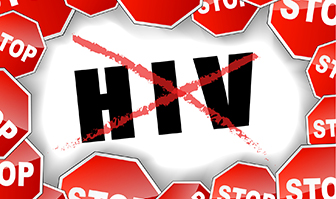 Правда ли, что можно заразиться ВИЧ в кино или метро?Сейчас очень много людей напугано слухами о людях с ВИЧ-инфекцией, которые колют зараженными шприцами людей в кинотеатрах, в транспорте и иных публичных местах. Но все эти истории остаются слухами и рассказами на различных интернет-форумах и байками знакомых.Наверняка многие из вас видели в социальных сетях сообщения примерно с таким содержанием: «Одна моя знакомая пришла в кинотеатр, села в кресло и почувствовала легкий укол. Осмотрев сидение, она обнаружила иглу и записку «Теперь ты одна из нас!». Через несколько дней у нее обнаружили ВИЧ». Текст не дословный, но содержание, примерно, такое. Правда ли можно заразиться ВИЧ-инфекцией через простой укол и ходят ли по улицам люди со шприцами, с кровью ВИЧ-инфицированных?Таких случаев как тот, который мы описали выше, в мире не было зарегистрировано. Это все потому, что заразиться данным способом невозможно. Вероятность заражения подобным способом ничтожно мала. Она составляет всего 0,03%. Вирус ВИЧ не может жить во внешней среде, он очень неустойчив к воздействиям окружающей среды. ВИЧ попадает в организм, только если в шприце осталось достаточное количество, что важно, свежей крови, и если она попадает непосредственно в кровоток. Поэтому заразиться можно только при использовании одного шприца в короткое время. Однако на протяжении долгого времени, в средствах массовой информации ходили слухи о подобном способе инфицирования, не просто подогревая интерес к ВИЧ, но и сея панику среди населения. Именно поэтому так важно, чтобы люди были хорошо и грамотно проинформированы о способах и путях передачи инфекции.Тем не менее, всегда нужно быть внимательным и аккуратным, чтобы не нарушить кожный покров – поцарапавшись на улице и не обработав рану, вы рискуете подхватить столбняк или, что гораздо хуже, заражение крови. Если вы все же почувствовали укол и боитесь заражения – обратитесь к специалисту, потому что на иглах или других острых предметах могут содержаться возбудители различных заболеваний. Поэтому вам обязательно будет необходимо сдать анализы, затем врач посмотрит результаты, оценит опасность инфицирования и предпримет все меры профилактики.Сегодня гораздо большую опасность несет новая форма ВИЧ-терроризма, которая подразумеваем передачу инфекции половым путем. В настоящее время не зафиксировано случаев, когда ВИЧ-положительный человек сознательно занимается сексом, чтобы инфицировать партнера, однако, вероятность существует. К тому же, некоторые не говорят своему партнеру о своем ВИЧ-статусе, так как боятся потерять его, а некоторые просто не считают нужным сообщить об опасности. В любом случае умышленное заражение карается лишением свободы на срок до восьми лет. Это прописано в части 3, статьи 122, Уголовного кодекса Российской Федерации. Поэтому всегда важно следить за своим здоровьем, чтобы знать свой ВИЧ-статус и статус своего полового партнера. А чтобы минимизировать вероятность инфицирования ВИЧ, нужно быть верным своему партнеру.ВИЧ-терроризма, как явления не существует. Ведь нет ни одного известного способа заразить этим заболеванием человека случайным образом в общественном месте. Да и ни один адекватный человек не станет намеренно инфицировать другого. Главное помнить о простейших методах безопасности и не пренебрегать ими.